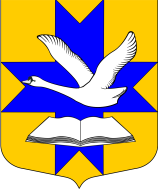 Совет депутатов МУНИЦИПАЛЬНОГО ОБРАЗОВАНИЯ Большеколпанское сельское поселениеГатчинского   муниципального  районаЛенинградской   области                                                             ТРЕТИЙ созывРешение«18» февраля 2015  г.					                                     № 7 
На основании части 4 статьи 15 Федерального  закона от 06.10.2003 г. № 131-ФЗ «Об общих принципах организации местного самоуправления в РФ», Бюджетного кодекса Российской Федерации, Устава Муниципального образования Большеколпанское сельское поселение,Совет депутатов МО  Большеколпанское  сельское поселениеРешил:1. Администрации Большеколпанского сельского поселения передать на 2015 г.  Гатчинскому муниципальному району осуществление части полномочий в области архитектуры и градостроительства с правом разработки административных регламентов:- выдача разрешений на строительство и разрешений на ввод объектов в эксплуатацию;- подготовка и выдача актов освидетельствования, подтверждающих проведение основных работ по строительству (реконструкции) объектов индивидуального жилищного строительства, осуществляемому с привлечением средств материнского (семейного) капитала.2. Утвердить методику определения размера субвенций, предоставляемых бюджету Гатчинского муниципального района из бюджета Муниципального образования  Большеколпанское сельское    поселение  для осуществления части полномочий в области архитектуры  и градостроительства.3.  Утвердить объем субвенции в сумме  66,45 тыс.рублей, предоставляемой бюджету Гатчинского муниципального района для обеспечения осуществления вышеперечисленных полномочий, и включить в проект бюджета Муниципального образования  Большеколпанское сельское поселение на очередной финансовый год.4.   Администрации Большеколпанского сельского поселения заключить соглашение за счет субвенций с  администрацией Гатчинского муниципального района о передаче ей осуществления   полномочий согласно пункту 1 данного решения.5. Настоящее решение вступает в силу после официального опубликования и распространяется на правоотношения, возникшие с 01 января 2015 года.Глава  Муниципального образования  Большеколпанское сельское поселение	                                                           О.В. ЛиманкинПриложение 1МЕТОДИКАопределения субвенций, предоставляемых бюджету Гатчинского муниципального района из бюджета муниципального образования  Большеколпанское сельское    поселение для осуществления части полномочий в области архитектуры и  градостроительства1. Общие положения1.1. Методика определения размера субвенций, предоставляемых бюджету Гатчинского муниципального района из бюджета муниципального образования  Большеколпанское сельское    поселение  для осуществления части полномочий субвенций, предоставляемых бюджету Гатчинского муниципального района из бюджета муниципального образования  Большеколпанское сельское поселение для осуществления части полномочий в области архитектуры и  градостроительства (далее - Методика), устанавливает порядок расчета субвенций, предоставляемых бюджету Гатчинского муниципального района из бюджета Муниципального образования  Большеколпанское сельское    поселение  для осуществления полномочий в области архитектуры и градостроительства. Расчет осуществляется в рублях2. Порядок расчета субвенций2.1. Размер субвенции, необходимой для выделения из бюджета муниципального образования  Большеколпанское сельское    поселение  (в рублях), рассчитывается по формуле:Н= ((Фот*К)+М) * П, где	Н – годовой объем финансовых средств на осуществление отдельных полномочий; 	Фот – годовой фонд оплаты труда и начислений на него по должности специалиста I категории поселения, рассчитанный в соответствии с нормативно правовыми актами представительного органа муниципального образования на основании законов Ленинградской области, устанавливающих порядок оплаты труда муниципальных служащих, и в соответствии с налоговым законодательством Российской Федерации, устанавливающим размер начислений на оплату труда;	Ч – численность (количество) специалистов выполняющих функции переданных полномочий;	М - расходы на материально – техническое обеспечение, в состав которого входят канцелярские товары, бумага, картриджи для принтеров, обслуживание вычислительной техники и оргтехники, оплата услуг связи и пр. Данный показатель составляет 5 процентов от величины (Фот*Ч) и может изменяться в связи с изменением методов работы и уровня автоматизации.	П – Удельный вес объема работ в области архитектуры и градостроительства по поселению согласно статистических данных за 2014 год, рассчитанный в процентах.О передаче Гатчинскому муниципальному району на 2015 г. части полномочий Муниципального образования Большеколпанское сельское поселение в области архитектуры и градостроительства 